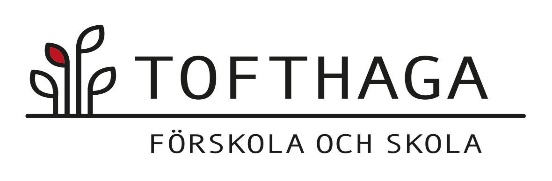 Anmälan om skolgång i Tofthaga Förskola och Skola Ekonomisk FöreningJag/vi anmäler mitt/vårt barn till skolgång från och med  höstterminen 2023 ☐Jag/vi anmäler mitt/vårt barn till skolskjuts från och med höstterminen 2023☐Jag/vi ansöker om fritidshemsplats för mitt/vårt barn från höstterminen 2023☐Jag/vi har behov av fritids från och med:___/___/___Barnets fullständiga namn __________________________________________Personnummer __________________________________________Adress ___________________________________________________________________________________________________________                            __________________________Ort och datum	Ort och datum______________________________                         ______________________________vårdnadshavares underskrift	vårdnadshavares underskriftVårdnadshavare 1Vårdnadshavare 2Namn:Namn:Adress (om annan än ovanstående)Adress (om annan än ovanstående)Mailadress:Mailadress:Telefonnummer:Telefonnummer: